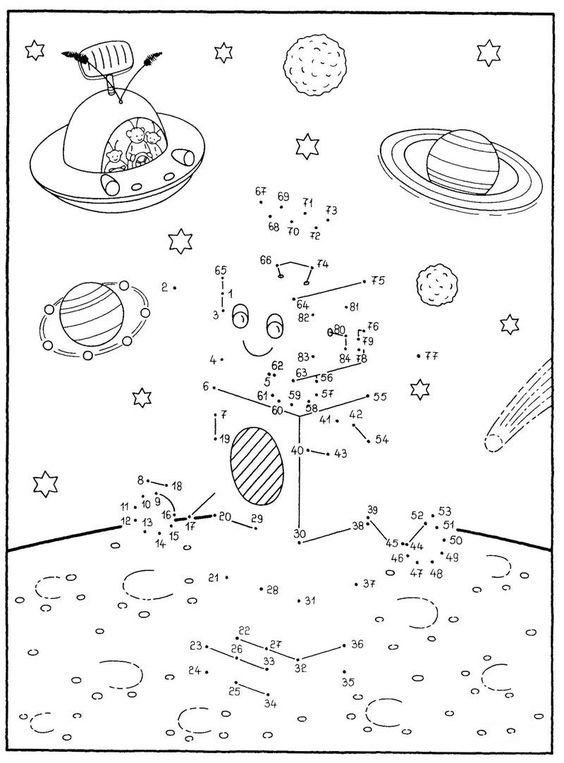 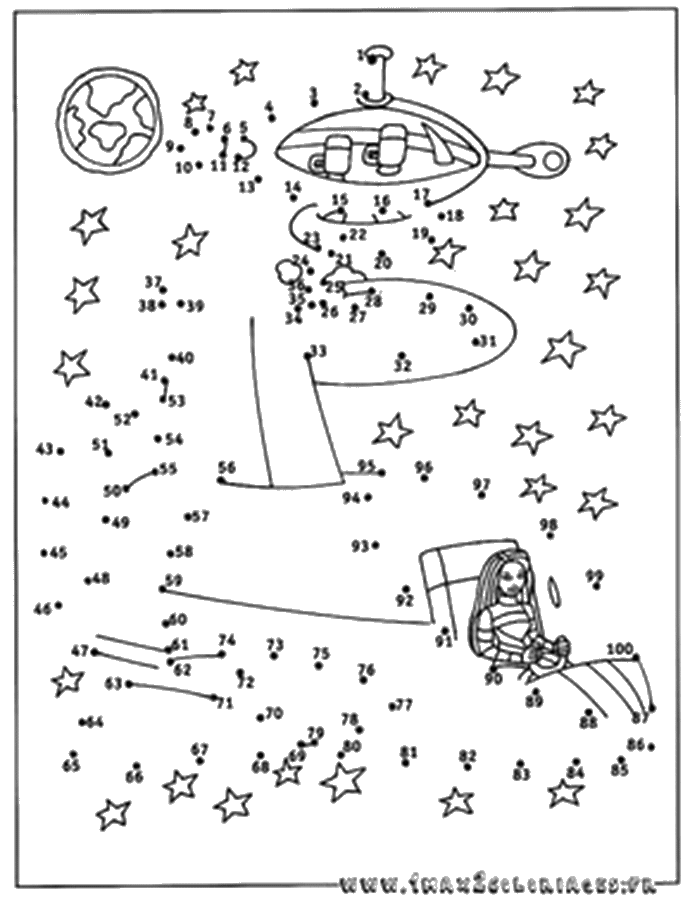 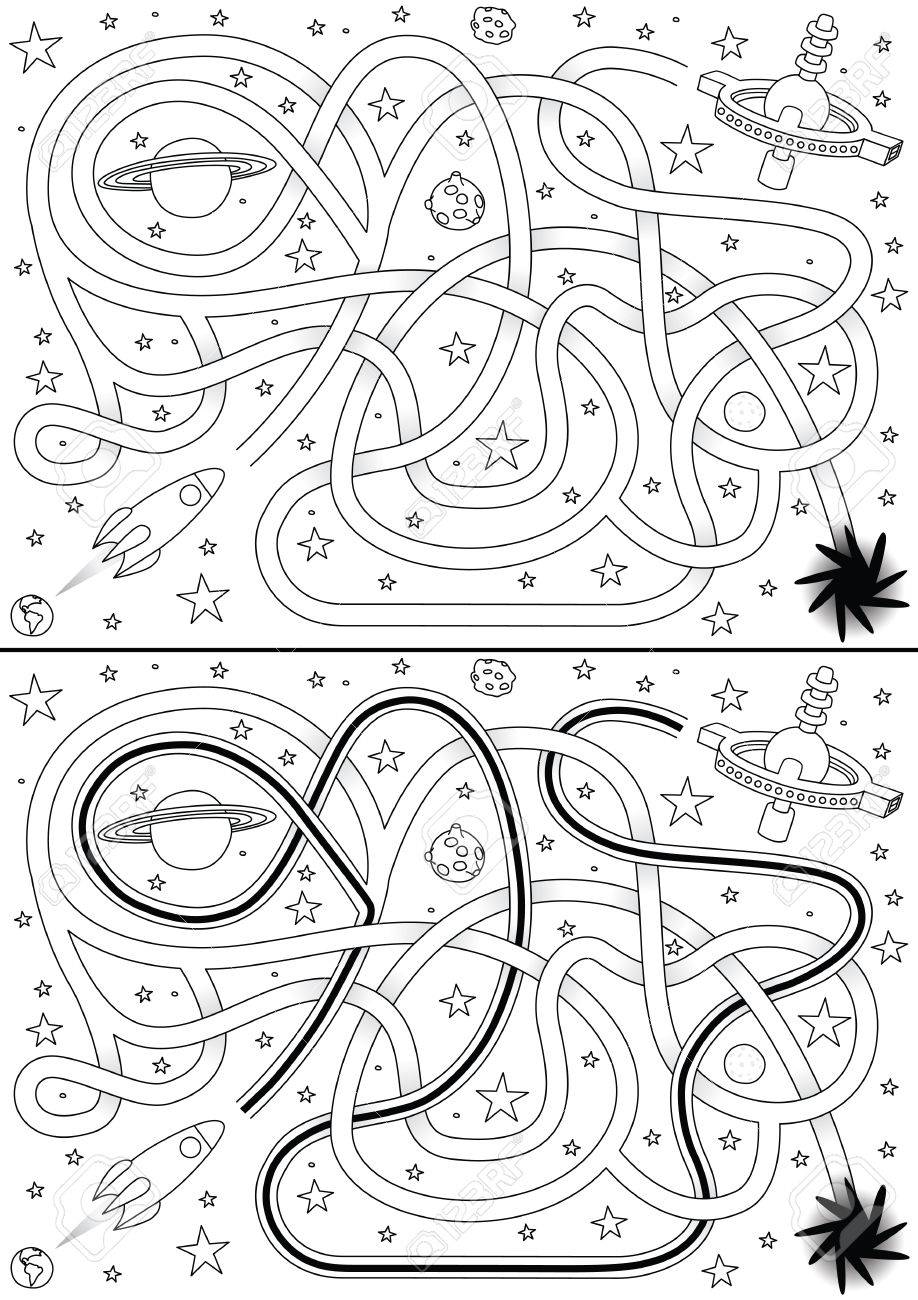 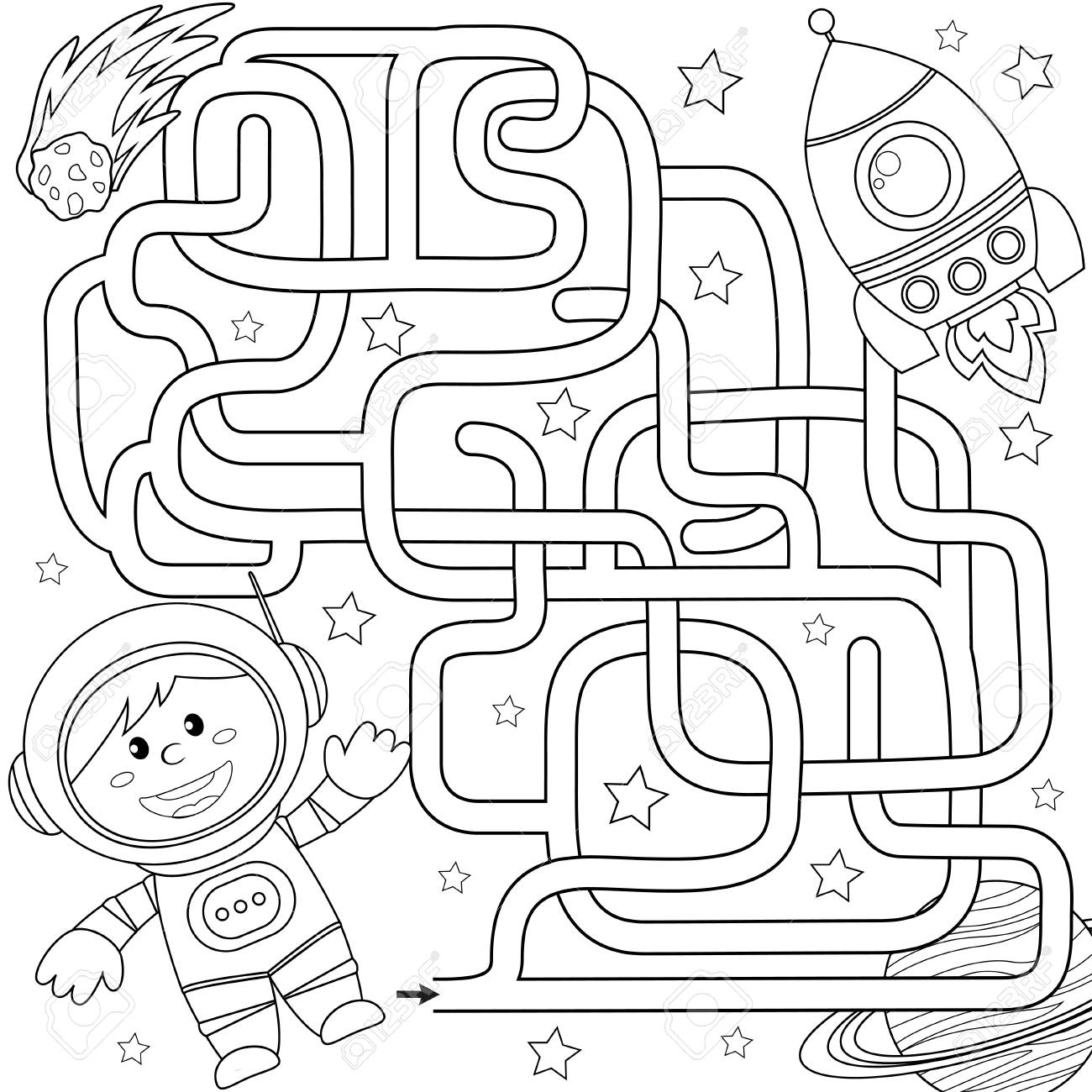 Hľadaj rozdiely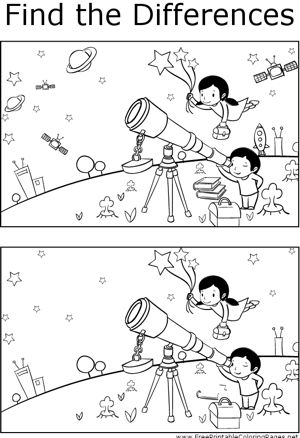 ZDROJE:https://www.123rf.comhttps://www.freeprintablecoloringpages.nethttps://sk.pinterest.com